Приложение 9 к Нормам и правилам в области промышленной безопасности «Порядок осмотра, обследования, оценки и паспортизации технического состояния, осуществления предупредительных мер для безаварийной эксплуатации систем газоснабжения» (пункт 7.5 раздела VII)Классификация дефектов полиэтиленовых распределительных газопроводов,критерии их оценки и схематизация1. Дефекты полиэтиленовых распределительных газопроводов.1.1. Дефекты полиэтиленовых распределительных газопроводов подразделяют на:дефекты целостности материала (поверхность труб и соединительных деталей, отсутствие посторонних включений, расслоение); дефекты сварных соединений.1.2. Наличие дефектов определяют визуально при техническом обследовании полиэтиленовых газопроводов методом шурфования.2. Контроль внешнего вида полиэтиленовых труб и соединительных деталей.2.1. Внешний вид поверхности труб и соединительных деталей определяется визуально, без применения увеличительных приборов.Трубы должны иметь гладкую внешнюю поверхность. Допускаются продольные полосы и волнистость, не выводящие толщину стенки трубы за пределы допустимых отклонений. На внешней поверхности не допускаются пузыри, трещины, раковины, посторонние включения, расслоения, свищи. Не допускается наличие дефектов формы трубы, а именно: сгиба (изменение геометрических размеров), ушибов, вмятин.Цвет труб - желтый или черный с продольными маркировочными полосами в количестве не менее трех, равномерно распределенными по окружности трубы. Характерный цвет газовой трубы или маркировочных полос на ней: из ПЭ 80 - лимонно-желтый; из ПЭ 100 - желтый, оранжевый.Внутренние и внешние поверхности соединительных деталей недолжны иметь следов усадки, трещин, вздутий и других повреждений, ухудшающих их эксплуатационные свойства. Допускаются незначительные следы от формовочного инструмента, механической обработки и холодных стыков. Цвет деталей соединительных: черный, желтый, оранжевый.2.2. Участок распределительного полиэтиленового газопровода и соединительные детали, на поверхности которых обнаружены дефекты согласно перечню, приведенному в пункте 2.1 настоящего приложения, подлежат замене.3. Методы контроля сварных соединений.3.1. Контроль внешнего вида:1) внешний вид сварных соединений, выполненных сваркой нагретым инструментом встык, должен соответствовать следующим требованиям:валики сварного шва должны быть симметрично и равномерно распределены по окружности сваренных труб;цвет валиков должен быть одного цвета с трубой и не иметь трещин, пор, посторонних включений;Продолжение приложения 9симметричность шва (отношение ширины наружных валиков грата к общей ширине грата) должна быть в пределах 0,3-0,7 в любой точке шва. При сварке труб с соединительными деталями это отношение допускается в пределах 0,2-0,8;смещение внешних кромок свариваемых элементов, не должно превышать 10% толщины стенки трубы (детали)впадина между валиками грата (линия сплавления наружных поверхностей валиков грата) не должна находиться ниже наружной поверхности труб (деталей).Критерии оценки внешнего вида соединений, выполненных нагретым инструментом встык, приведенные в таблице 1 настоящего приложения.2) результаты визуального контроля внешнего вида и проверки размеров сварочного грата соединений, выполненных сваркой нагретым инструментом встык, считают положительными, если они соответствуют требованиям подпункта 1 пункта 3.1 настоящего приложения и критериям оценки дефектов, приведенным в таблице 1 настоящего приложения;3) отдельные внешние повреждения валиков сварного шва (срезы, сколы, сдавленности от клеймения стыка), длина которых составляет не более 1% от внешнего периметра сварочного грата и которые не затрагивают основного материала трубы, дефектом не считаются;Методика определения размеров сварного стыкового соединения приведена в пункте 3.2 раздела III настоящего приложения.4) внешний вид сварных соединений, выполненных при помощи деталей с закладными нагревательными элементами, должен отвечать следующим требованиям:трубы за пределами соединительной детали должны иметь следы механической обработки (зачистки);индикаторы сварки деталей должны находиться в выдвинутом положении;угол излома сваренных труб или трубы и соединительной детали не должен превышать 5 град;поверхность деталей не должна иметь следов температурной деформации или сгоревшего полиэтилена;по периметру детали не должно быть следов расплава полиэтилена, возникшего в процессе сварки;5) критерии оценки внешнего вида соединений, выполненных с помощью седловых отводов с закладными нагревательными элементами, приведены в таблице 2 настоящего приложения.Критерии оценки внешнего вида соединений, выполненных при помощи муфт, тройников, отводов и переходов с закладными нагревательными элементами, приведены в таблице 3 настоящего приложения.Результаты контроля внешнего вида сварных соединений, выполненных при помощи деталей с закладными нагревательными элементами, считают положительными, если они соответствуют требованиям подпункта 4 пункта 3.1 настоящего приложения и критериям оценки дефектов, приведенным в разделе 4 настоящего приложения.6) Сварные соединения, забракованные при визуальном осмотре и измерениях, исправлению не подлежат и должны быть заменены на качественные.3.2. Методика определения внешнего вида и размеров сварных соединений. 								Продолжение приложения 91) внешний вид сварных соединений определяют визуально без применения увеличительных приборов путем сравнения оцениваемого соединения с контрольным образцом, а также путем измерения внешнего сварочного грата с точностью (+ - 0,1) мм;Измерения проводят как минимум в двух противоположных зонах по периметру грата.2) контроль ширины и высоты внешнего грата осуществляют штангенциркулем, допускается использование шаблонов с проходным и непроходным размерами;3) для контроля симметричности валиков внешнего грата по ширине измеряют с помощью измерительной лупы. Затем рассчитывают отношение измеренных размеров с округлением до целого значения процента. Расчет симметричности валиков внешнего грата по высоте делают аналогично;4) для измерения смещения кромок может использоваться специальный шаблон, схему измерения смещения кромок и порядок расчета отношения (в процентах) измеренного абсолютного значения смещения кромок к номинальной толщине стенки трубы выполняют согласно требованиям приложения ДДБН В.2.5-41-2009 «Газопроводы из полиэтиленовых труб. Часть I. Проектирование. Часть II. Строительство».4. Критерии оценки внешнего вида сварных соединений приведены в таблицах 1,2,3 настоящего приложения.Таблица 1Критерии оценки внешнего вида соединений, выполненные нагретым инструментом встыкПродолжение приложения 9Продолжение приложения 9Таблица 2 Критерии оценки внешнего вида соединений, выполненных с помощью седловых отводов с закладными нагревательными элементами.Продолжение приложения 9Таблица 3Критерии оценки внешнего вида соединений, выполненных с помощью муфт, тройников и переходов с закладными нагревательными элементами.Продолжение приложения 9Оценка внешнего вида сварных стыков соединенийОценка внешнего вида сварных стыков соединенийОценка внешнего вида сварных стыков соединенийГрафическое изображение соединенияКраткое описаниеКритерии оценкиСоблюдение параметров сваркиГрафическое изображение соединения1. Качественный шов с гладкими и симметричными валиками грата округлой формыРазмеры внешнего грата и внешний вид шва соответствуют требованиям пункта 3.1.1. главы 3.1. раздела 3Соблюдение всех технологических параметров сварки в пределах нормы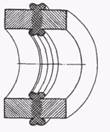 2. Брак. Шов с несимметричными валиками ґрата одинаковой высоты в одной плоскости, но разной в противоположных точках шваРасхождение по высоте более 50 % в противоположных точках шваПревышение допустимого зазора между торцами труб перед свариванием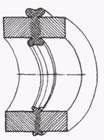 3. Брак. Малый ґрат округлой формыВеличина внешнего ґрата по высоте и ширине менее верхних граничных значений, приведенныхв таблице21 ДБН В.2.5-41-2009Недостаточное давление при осадке шва или малое время прогрева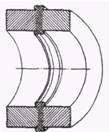 4. Брак. Большой  грат округлой формыВеличина внешнего грата по высоте и  ширине больше верхних граничных значений, приведенныхв таблице21 ДБН В.2.5-41-2009Чрезмерное время  прогрева или завышенная температура нагревателя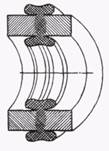 5. Брак. Несимметричный грат по всей окружности шваРазличие по высоте и ширине валиков грата по всей окружности шва превышает 40%Чрезмерный разброс показателя текучести расплава материала труб и (или) свариваемых деталей, или разная толщина стенки труб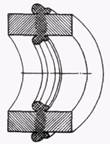 6. Брак. Высокий и узкий грат, как правило, не касающийся краями трубыВысота валиков грата больше или равна его ширинеЧрезмерное давление  при осадке стыка при сниженной температуре нагревателя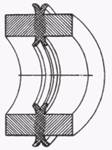 7. Брак. Малый грат с глубокой впадиной  между валикамиУстье впадины расположено ниже внешней и выше внутренней образующей трубНизкая температура нагревателя при недостаточном времени прогрева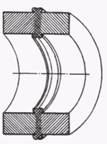 8. Брак. Неравномерность (асимметричность) валиков гратаРазличие по высоте валиков грата в одной плоскости более 40 % с одновременным смещением образующих труб более 10 % от толщины стенкиСмещение труб относительно друг друга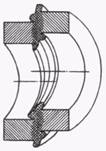 9. Брак. Неравномерное распределение грата по периметру швовВысота грата в месте неравномерного выхода больше его ширины, впадина между валиками грата нечетко выражена или отсутствует. В противоположной точке шва грат имеет размеры меньше на 50 и более процентовСмещение нагревателя в процессе прогрева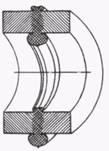 10. Брак. Шов с многочисленными внешними раковинами по всему периметру с концентрацией по краям грата с возможными следами поперечного растрескиванияМногочисленные раковины, расположенные вплотную друг к другу Чрезмерная температура нагревателя, значение которой выше температуры деструкции данной марки полиэтилена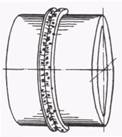 Оценка внешнего вида седловых отводов с  закладными нагревательными элементамиОценка внешнего вида седловых отводов с  закладными нагревательными элементамиОценка внешнего вида седловых отводов с  закладными нагревательными элементамиГрафическое изображение соединенияКраткое описаниеКритерии оценкиСоблюдение параметров сваркиГрафическое изображение соединения1. Качественное соединение, отвод плотно облегает поверхность трубыГладкая поверхность отвода без искривлений и зазоров, наличие следов зачистки трубы в местах соединения, наличие срабатывания индикатора сваркиСоблюдение технологических операций и параметров сварки в пределах нормы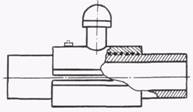 2. Брак. Зазор между охватываемой частью седлового отвода и трубойЗазор более 0,3мм, отсутствие срабатывания индикатора сварки, а также следов зачистки трубы в местах соединенияЧрезмерная обработка поверхности трубы или недостаточное усилие прижатия отвода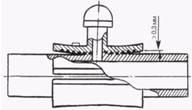 3. Брак. Температурная деформация внешней поверхности отводаПоявление гофры на поверхности, отсутствие следов зачистки трубы в местах соединенияЧрезмерное время нагревания или напряжение питания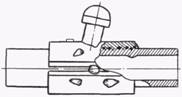 Оценка внешнего вида соединений, выполненных с помощью муфт, тройников и переходов с закладными нагревательными элементами.Оценка внешнего вида соединений, выполненных с помощью муфт, тройников и переходов с закладными нагревательными элементами.Оценка внешнего вида соединений, выполненных с помощью муфт, тройников и переходов с закладными нагревательными элементами.Графическое изображение соединенияКраткое описаниеКритерии оценкиСоблюдение параметров сваркиГрафическое изображение соединения1. Качественное соединение, деталь плотно охватывает концы свариваемых трубГладкая поверхность детали без видимых зазоров, отсутствие следов зачистки трубы в местах соединения, а также наличие срабатывания индикатора сваркиСоблюдение технологических операций и параметров сварки в пределах нормы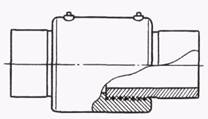 2. Брак. Зазор между охватываемой частью детали и трубойБолее 0,3мм, наличие следов чрезмерной зачистки трубы в местах соединения, а также срабатывание индикатора сваркиЧрезмерная обработка поверхности трубы или овальность трубы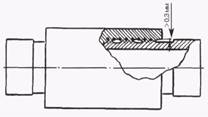 3. Брак. Не параллельность (искривление осей трубы и детали)Более 2,0мм на длине L=3de, отсутствие срабатывания индикатора сваркиНедостаточное углубление концов труб внутрь детали или деформация соединения до его остывания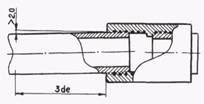 4. Брак. Частичное появление расплава полиэтилена по торцам деталиНе допускаетсяСдвиг трубы в процессе сварки или сдвиг спирали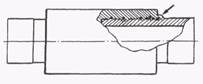 5. Брак. Индикаторы сварки в начальном положенииНе допускаетсяНедостаточное время сварки или недостаточное напряжение, которое подается на спираль детали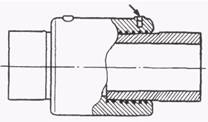 6. Брак. Местное расплавление поверхности деталиНе допускаетсяЧрезмерное время нагревания или чрезмерное напряжение питания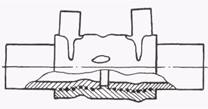 